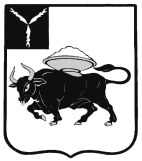 МУНИЦИПАЛЬНОЕ ОБРАЗОВАНИЕ ГОРОД ЭНГЕЛЬСЭНГЕЛЬССКОГО МУНИЦИПАЛЬНОГО РАЙОНАСАРАТОВСКОЙ ОБЛАСТИЭНГЕЛЬССКИЙ ГОРОДСКОЙ СОВЕТ ДЕПУТАТОВРЕШЕНИЕот 26 декабря 2018 года                                                                                                   № 58/02    Девятое (совместное) заседание	В соответствии с Уставом муниципального образования город Энгельс Энгельсского муниципального района Саратовской области, пунктом 2.2. Регламента Энгельсского городского Совета депутатов, утвержденного решением Энгельсского городского Совета депутатов от 12 сентября 2013 года № 04/01 Энгельсский городской Совет депутатовРЕШИЛ:Утвердить План работы Энгельсского городского Совета депутатов на 2019 год согласно Приложению.Снять с контроля решение Энгельсского городского Совета депутатов от 
27 декабря 2017 года № 497/01 «Об утверждении Плана работы Энгельсского городского Совета депутатов на 2018 год» как исполненное. Контроль за исполнением настоящего решения возложить на Главу муниципального образования город Энгельс Глава муниципальногообразования город Энгельс			 			         С.Е. ГоревскийПриложение  к решению Энгельсского городского Совета депутатов                                                                                                      от 26 декабря 2018 года № 58/02ПЛАН РАБОТЫЭНГЕЛЬССКОГО ГОРОДСКОГО СОВЕТА ДЕПУТАТОВНА 2019 ГОДПримечание:на заседаниях Энгельсского городского Совета депутатов в 2019 году могут рассматриваться иные вопросы, внесенные на рассмотрение в соответствии с действующим Регламентом. Для их рассмотрения не требуется внесение изменений в утвержденный План работы Энгельсского городского Совета депутатов.Об утверждении Плана работы Энгельсского городского Совета депутатов на 2019 год № п/пНаименование вопросаОтветственный за внесение вопросаОтветственная комиссия, депутатСрок рассмотренияОб отчете Главы  муниципального образования город Энгельс о результатах своей деятельности в 2018 годуГлава муниципального образования город  ЭнгельсДепутаты Энгельсского городского Совета депутатовфевральОб отчете лица, осуществляющего руководство администрацией Энгельсского муниципального района, о результатах своей деятельности и деятельности администрации Энгельсского муниципального района в 2018 году в части исполнения полномочий местной администрации (исполнительно-распорядительного органа муниципального образования город Энгельс)Глава Энгельсского муниципального районаДепутаты Энгельсского городского Совета депутатовфевральО результатах деятельности Контрольно-счетной палаты Энгельсского муниципального района по осуществлению полномочий Контрольно-счетной комиссии муниципального образования город Энгельс по осуществлению внешнего муниципального финансового контроля за 2018 годПредседатель КСП ЭМРДепутаты Энгельсского городского Совета депутатовфевральО проблемах организации надлежащего учета муниципального имущества и ведение соответствующих реестровГлава Энгельсского муниципального районаДепутаты Энгельсского городского Совета депутатовмартОб исполнении бюджета муниципального образования город Энгельс Энгельсского муниципального района Саратовской области за 2018 годГлава Энгельсского муниципального районаКомиссия по бюджетно-финансовым и экономическим вопросам, налогам, собственности и предпринимательствуапрельО рассмотрении сведений о численности муниципальных служащих и работников муниципальных учреждений муниципального образования город Энгельс Энгельсского муниципального района Саратовской области за 2018 годГлава Энгельсского муниципального районаКомиссия по бюджетно-финансовым и экономическим вопросам, налогам, собственности и предпринимательствуапрельОб исполнении бюджета муниципального образования город Энгельс Энгельсского муниципального района Саратовской области за 1 квартал 2019 годаГлава Энгельсского муниципального районаКомиссия по бюджетно-финансовым и экономическим вопросам, налогам, собственности и предпринимательствуапрельО рассмотрении сведений о численности муниципальных служащих и работников муниципальных учреждений муниципального образования город Энгельс Энгельсского муниципального района Саратовской области за 1 квартал 2019 годаГлава Энгельсского муниципального районаКомиссия по бюджетно-финансовым и экономическим вопросам, налогам, собственности и предпринимательствуапрельОб итогах прохождения жилищно-коммунальным и топливно-энергетическим комплексами, объектами социальной сферы муниципального образования город Энгельс Энгельсского муниципального района Саратовской области осенне-зимнего периода 2018-2019 годов и задачах по подготовке к осенне-зимнему периоду 2019-2020 годовГлава Энгельсского муниципального районаКомиссия по социальным и жилищно-коммунальным вопросамапрельО деятельности учреждений сферы молодёжной политики на территории муниципального образования город Энгельс Энгельсского муниципального района Саратовской областиГлава Энгельсского муниципального районаКомиссия по социальным и жилищно-коммунальным вопросаммайО реализации ведомственной целевой программы «Уличное освещение» в 2018 годуГлава Энгельсского муниципального районаКомиссия по социальным и жилищно-коммунальным вопросаммайОб осуществлении мероприятий по обеспечению безопасности людей на водных объектах на территории муниципального образования город Энгельс Энгельсского муниципального района Саратовской области, охране их жизни и здоровьяГлава Энгельсского муниципального районаКомиссия по социальным и жилищно-коммунальным вопросаммайОб организации летней оздоровительной кампании и обеспеченности  занятости детей и подростков на территории муниципального образования город Энгельс Энгельсского муниципального района Саратовской области во время летних каникулГлава Энгельсского муниципального районаКомиссия по социальным и жилищно-коммунальным вопросаммайО реализации мероприятий по организации благоустройства и озеленения, сбора и вывоза твердых коммунальных отходов и мусора на территории муниципального образования город Энгельс Энгельсского муниципального района Саратовской областиГлава Энгельсского муниципального районаКомиссия по социальным и жилищно-коммунальным вопросамиюнь.О мероприятиях по увеличению поступлений в доходную часть бюджета муниципального образования город ЭнгельсГлава Энгельсского муниципального районаКомиссия по бюджетно-финансовым и экономическим вопросам, налогам, собственности и предпринимательствуиюньОб исполнении бюджета муниципального образования город Энгельс Энгельсского муниципального района Саратовской области за первое полугодие 2019 годаГлава Энгельсского муниципального районаКомиссия по бюджетно-финансовым и экономическим вопросам, налогам, собственности и предпринимательствуиюльО рассмотрении сведений о численности муниципальных служащих и работников муниципальных учреждений муниципального образования город Энгельс Энгельсского муниципального района Саратовской области за первое полугодие 2019 годаГлава Энгельсского муниципального районаКомиссия по бюджетно-финансовым и экономическим вопросам, налогам, собственности и предпринимательствуиюльО работе по созданию условия для обеспечения жителей муниципального образования город Энгельс Энгельсского муниципального района Саратовской области услугами общественного питания, торговли и бытового обслуживанияГлава Энгельсского муниципального районаКомиссия по бюджетно-финансовым и экономическим вопросам, налогам, собственности и предпринимательствуавгустО деятельности учреждений в сфере культуры на территории муниципального образования город Энгельс Энгельсского муниципального района Саратовской областиГлава Энгельсского муниципального районаКомиссия по социальным и жилищно-коммунальным вопросамиюльО реализации мероприятий по созданию условий для организации досуга, массового отдыха жителей на территории муниципального образования город Энгельс Энгельсского муниципального района Саратовской областиГлава Энгельсского муниципального районаКомиссия по социальным и жилищно-коммунальным вопросамавгустО ходе подготовки предприятий жилищно-коммунального, топливно-энергетического комплексов и учреждений социальной сферы муниципального образования город Энгельс Энгельсского муниципального района Саратовской области к осенне-зимнему периоду 2019-2020 годовГлава Энгельсского муниципального районаКомиссия по социальным и жилищно-коммунальным вопросамсентябрьО ходе реализации ведомственной целевой программы «Развитие культуры на территории муниципального образования город Энгельс Энгельсского муниципального района Саратовской области на 2017-2019 годыГлава Энгельсского муниципального районаКомиссия по социальным и жилищно-коммунальным вопросамсентябрьОб исполнении бюджета муниципального образования город Энгельс Энгельсского муниципального района Саратовской области за 9 месяцев 2019 годаГлава Энгельсского муниципального районаКомиссия по бюджетно-финансовым и экономическим вопросам, налогам, собственности и предпринимательствуоктябрьО рассмотрении сведений о численности муниципальных служащих и работников муниципальных учреждений муниципального образования город Энгельс Энгельсского муниципального района Саратовской области за 9 месяцев 2019 годаГлава Энгельсского муниципального районаКомиссия по бюджетно-финансовым и экономическим вопросам, налогам, собственности и предпринимательствуоктябрьО реализации мероприятий по оказанию поддержки гражданам и их объединениям, участвующим в охране общественного порядка, созданию условий для деятельности народных дружин на территории муниципального образования город Энгельс Энгельсского муниципального района Саратовской областиГлава Энгельсского муниципального районаКомиссия по социальным и жилищно-коммунальным вопросамоктябрьОб итогах летней оздоровительной кампании и занятости детей и подростков на территории муниципального образования город Энгельс Энгельсского муниципального района во время летних каникул 2019 годаГлава Энгельсского муниципального районаКомиссия по социальным и жилищно-коммунальным вопросамоктябрьО мероприятиях по увеличению поступлений в доходную часть бюджета муниципального образования город ЭнгельсГлава Энгельсского муниципального районаКомиссия по бюджетно-финансовым и экономическим вопросам, налогам, собственности и предпринимательствуоктябрьО реализации мероприятий по созданию условий для развития физической культуры и спорта на территории муниципального образования город Энгельс Энгельсского муниципального района Саратовской областиГлава Энгельсского муниципального районаКомиссия по социальным и жилищно-коммунальным вопросамноябрьО реализации мероприятий по обеспечению первичных мер пожарной безопасности на территории муниципального образования город Энгельс Энгельсского муниципального района Саратовской областиГлава Энгельсского муниципального районаКомиссия по социальным и жилищно-коммунальным вопросамноябрьОб исполнении на территории муниципального образования город Энгельс Энгельсского муниципального района Саратовской области полномочий в сфере градостроительстваГлава Энгельсского муниципального районаКомиссия по социальным и жилищно-коммунальным вопросамноябрьО реализации мероприятий по благоустройству общественных территорий муниципального образования город Энгельс Энгельсского муниципального района Саратовской области в сфере градостроительной деятельностиГлава Энгельсского муниципального районаКомиссия по социальным и жилищно-коммунальным вопросамноябрьО ходе реализации муниципальной программы «Формирование современной городской среды на территории муниципального образования город Энгельс Энгельсского муниципального района Саратовской области на 2018-2022 годы»Глава Энгельсского муниципального районаКомиссия по социальным и жилищно-коммунальным вопросамноябрьО ходе реализации муниципальной программы «Молодёжь муниципального образования город Энгельс Энгельсского муниципального района Саратовской области» на 2016-2020 годыГлава Энгельсского муниципального районаКомиссия по социальным и жилищно-коммунальным вопросамноябрьО реализации полномочий по обеспечению жилыми помещениями малоимущих граждан, проживающих на территории муниципального образования город Энгельс Энгельсского муниципального района Саратовской области и нуждающихся в жилых помещениях в соответствии с жилищным законодательствомГлава Энгельсского муниципального районаКомиссия по социальным и жилищно-коммунальным вопросамноябрьОб осуществлении муниципального земельного контроля на территории муниципального образования город Энгельс  Энгельсского муниципального района Саратовской областиГлава Энгельсского муниципального районаКомиссия по социальным и жилищно-коммунальным вопросамдекабрьО реализации вопроса местного значения «владение, пользование и распоряжение  имуществом, находящимся в муниципальной собственности муниципального образования город Энгельс Энгельсского муниципального района Саратовской области поселения»Глава Энгельсского муниципального районаКомиссия по бюджетно-финансовым и экономическим вопросам, налогам, собственности и предпринимательствудекабрьО реализации мероприятий приоритетного проекта «Безопасные и качественные дороги» на территории муниципального образования город Энгельс Энгельсского муниципального района Саратовской областиГлава Энгельсского муниципального районаКомиссия по социальным и жилищно-коммунальным вопросамдекабрьОб утверждении бюджета муниципального образования город Энгельс Энгельсского муниципального района Саратовской области на 2020 год и на плановый период 2021 и 2022 годовГлава Энгельсского муниципального районаКомиссия по бюджетно-финансовым и экономическим вопросам, налогам, собственности и предпринимательствудекабрьОб утверждении предельной численности работников муниципальных учрежденийна 2020 годГлава Энгельсского муниципального районаКомиссия по бюджетно-финансовым и экономическим вопросам, налогам, собственности и предпринимательствудекабрьО выполнении Плана работы Энгельсского городского Совета депутатов за 2019 год и подведении итогов работы комиссий Энгельсского городского Совета депутатовЗаместитель Главы муниципального образования город ЭнгельсДепутаты Энгельсского городского Совета депутатовдекабрьОб утверждении Плана работы Энгельсского городского Совета депутатов на 2020 годЗаместитель Главы муниципального образования город ЭнгельсДепутаты Энгельсского городского совета депутатовдекабрь